Tilmelding til Valby Kulturdage 2017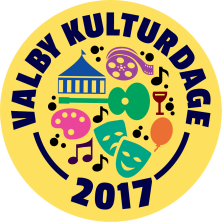 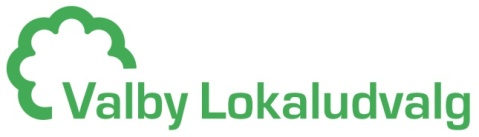 Fredag den 1. og lørdag den 2. septemberSkemaet udfyldes og indsendes til valbylokaludvalg@gmail.com. Medsend et eller flere billeder og evt. logo til kulturdagenes program. Uddybende beskrivelse kan medsendes som bilag. Først når modtagelsen er bekræftet, er du tilmeldt Valby Kulturdage 2017.       Jeg deltager med:         Jeg har fået eller søgt støtte fra Kulturdagepuljen   Kort beskrivelse til program (max 300 anslag): Jeg ønsker adgang til telt i størrelse (marker med x):   	  Størrelse 3*3 m. 3000 kr. inkl. opsætning og nedtagning  	  Størrelse 3*6 m. 3500 kr. inkl. opsætning og nedtagning    	  Størrelse 6*9 m. 4000 kr. inkl. opsætning og nedtagning Alle tilmeldte har gratis adgang til strøm, men skal selv medbringe ledning på min. 50 meter. Borde og stole et tilgængelige i rimeligt omfang.Priser og betingelser 2017Økonomiske bidrag: Foreninger og virksomheder, der ønsker at give et bidrag til afholdelsen af Valby Kulturdage, kan støtte med min. 1000 kr. Kulturdagene leverer en plakat til opsætningen, og butikken bliver nævnt i kulturdagenes markedsføring på hjemmeside, i nyhedsbrev og på Facebook. Pengene bruges til at afholde udgifter til afspærring, oprydning og aktiviteter under kulturdagene. Bidrag modtages til og med juli måned. Salg på markedsstrøget: Valby Cityforening organiserer et markedsstrøg på Valby Langgade, der strækker sig fra Søndre Fasanvej til Gl. Jernbanevej.  Pris for 3x3 meter stand den 1. og 2. september er:1200 kr. ex moms for udefrakommende butikker 1000 kr. ex. moms for butikker med base i Valby 500 kr. ex. moms for medlemmer af Valby CityforeningDet er muligt at leje telt og adgang til strøm af Valby Kulturdage – se priser på forsiden. Salg af mad og drikke: Prisen for en madbod på Valby Kulturdage er1200 kr. for udefrakommende sælgere 1000 kr. for sælgere med base i ValbyKulturdagene anviser plads til madboderne. Der er fri adgang til strøm, hvis der medbringes mindst 50 meter ledning. Der kan lejes telt af Valby Kulturdage, se priser ovenfor.  Aktiviteter: Det er gratis at bidrage med en aktivitet eller event under Valby Kulturdage. Lokaludvalget har afsat 200.000 kr. i en særlig Kulturdagepulje, der kan søges til medfinansiering af aktiviteter. Puljen har ansøgningsfrist den 15. i hver måned til og med 15. juli. Læs mere på www.valbylokaludvalg.kk.dk/puljemidler/kulturdage-puljen/. Kontakt gerne styregruppen på valbylokaludvalg@okf.kk.dk for gode råd og inspiration til dine aktiviteter. Infostand: Det er gratis for foreninger og godgørende formål at deltage på Valby Kulturdage. Alle tilmeldte foreninger får tildelt en plads på et temaområde sammen med lignende foreninger og aktiviteter. Der kan opstilles eget telt, eller du kan leje telt af Valby Kulturdage, ligesom du kan købe adgang til strøm. Salg af varer, mad og drikke er tilladt, såfremt overskuddet går til forening eller sagen. Se priser på forsiden.  Åbningstider for kulturdagene: For handlende/infotelte: 1. september kl. 16-20 og 2. september kl. 10-17 Aktiviteter og musik kan planlægges: 1. september kl. 16-23 og 2. september kl. 10-23Kontakt: valbylokaludvalg@gmail.comFor- og efternavn: For- og efternavn: Evt. firma eller forening CVR nr.Adresse Sted Postnr. By E-mail Tlf.         Salg af mad:_________________________        Salg af varer:_________________________         Infostand:__________________________       Aktivitet:___________________________